Card Sort: People with Diabetes who have not had DSMES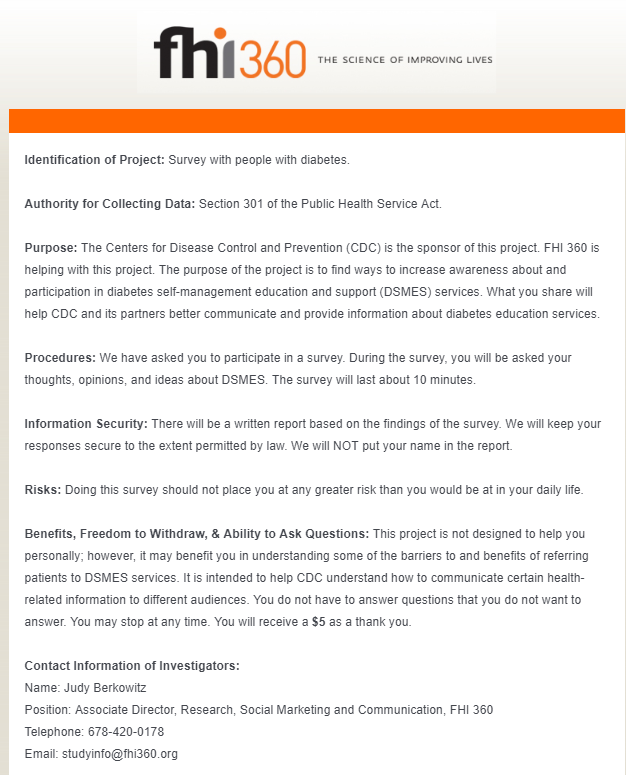 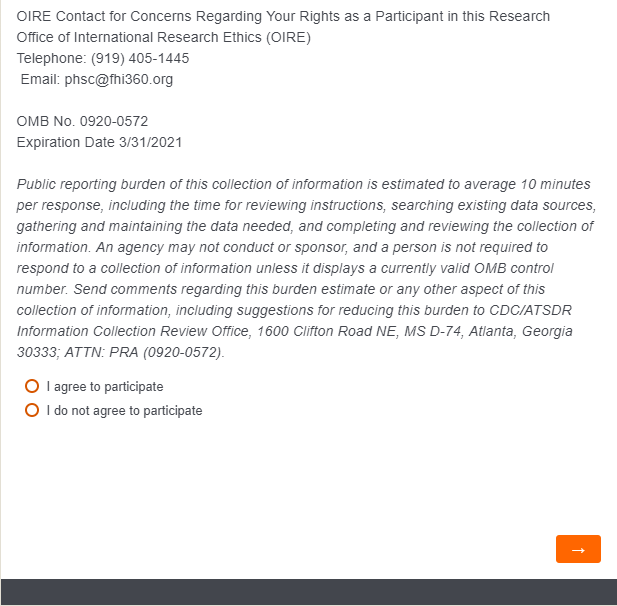 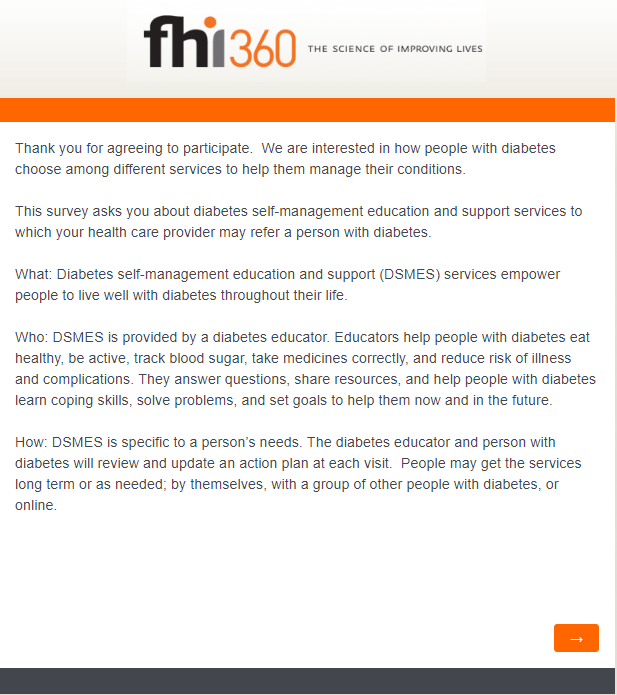 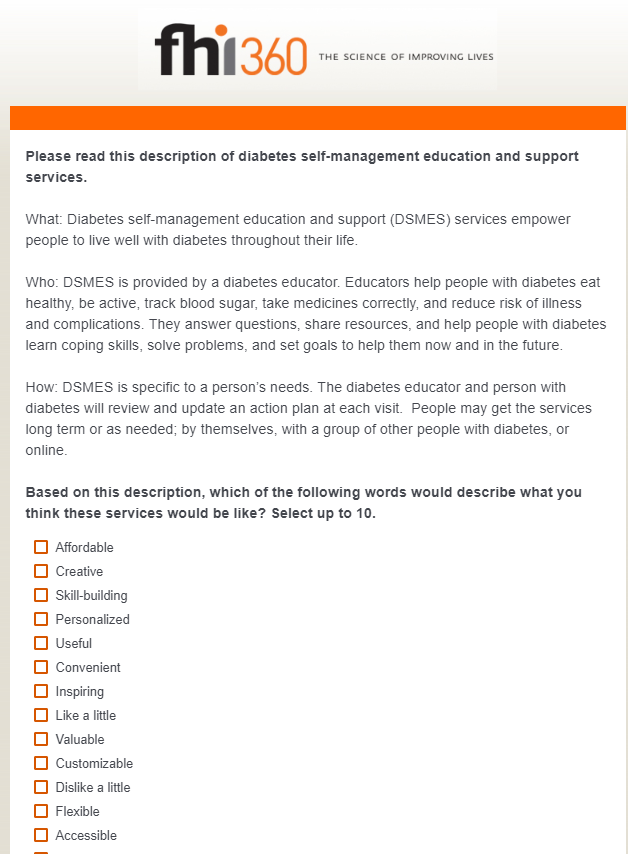 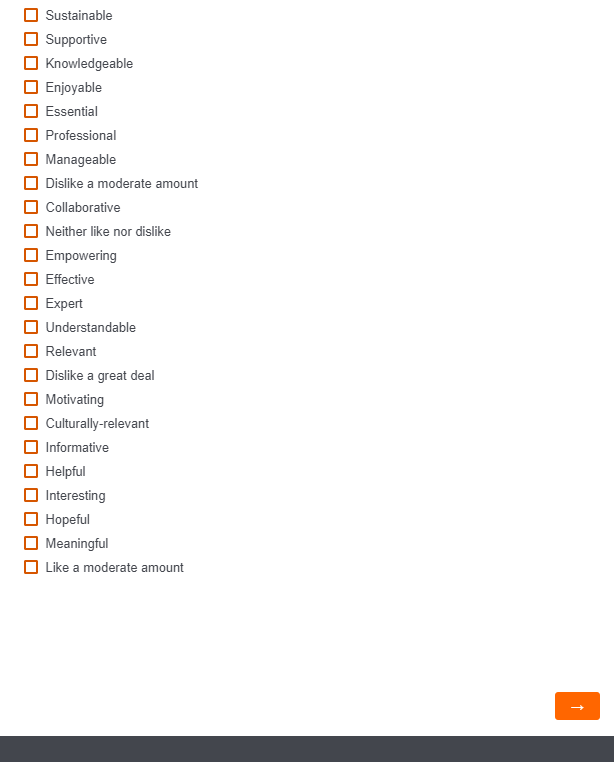 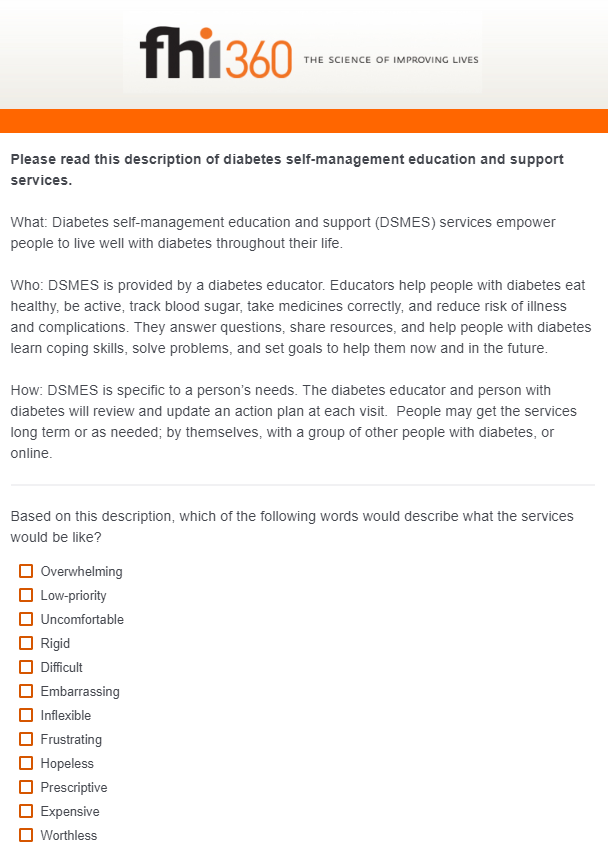 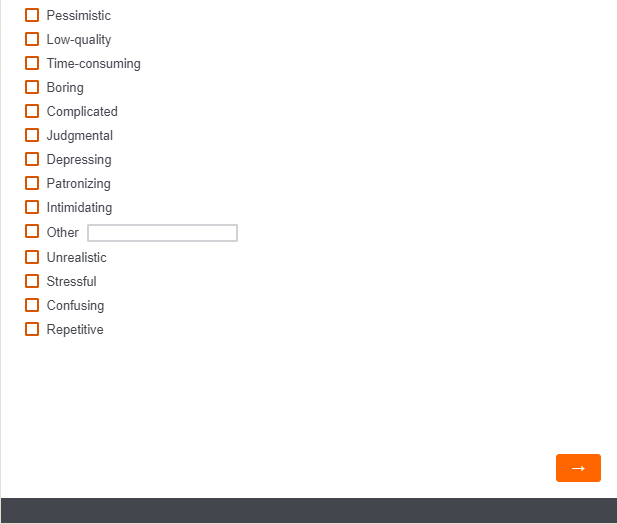 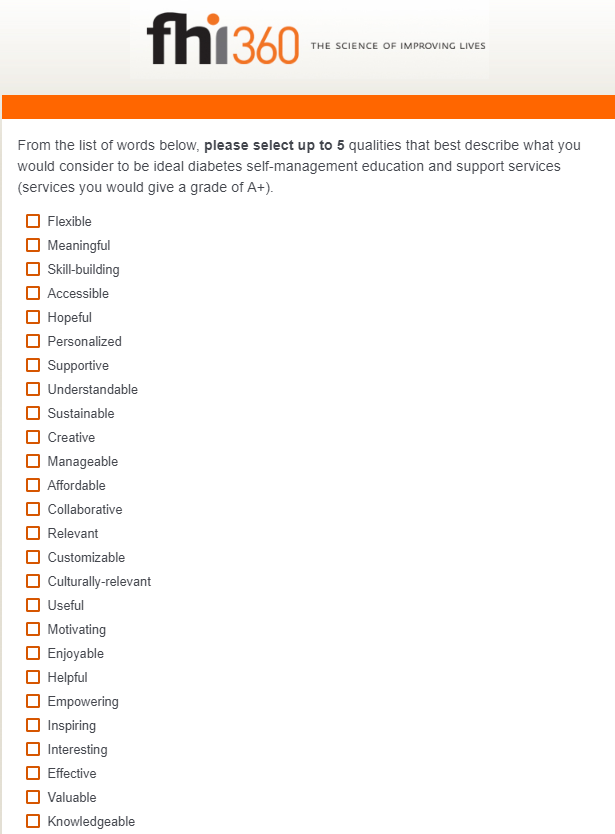 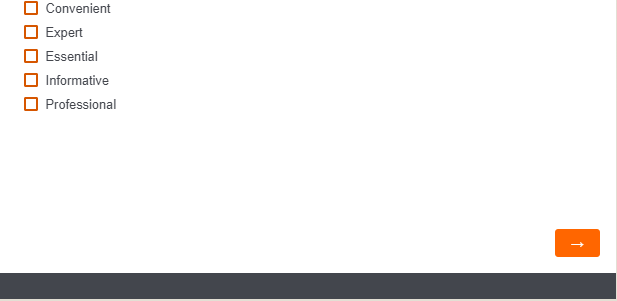 *participants must select at least one of the words from the list but cannot select more than 5.**This list shows the randomization. The HCP and DE screenshots are in alphabetical order.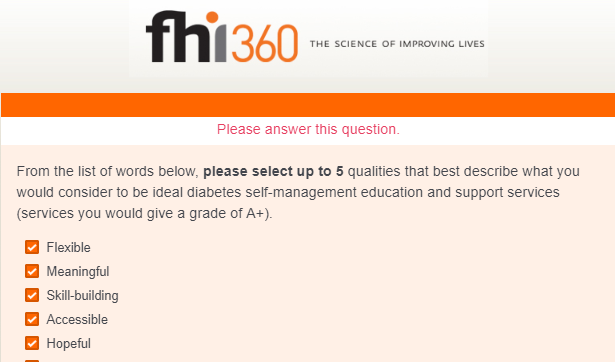 As an example, I have selected the first 5 so that you can see how the following two questions will be populated.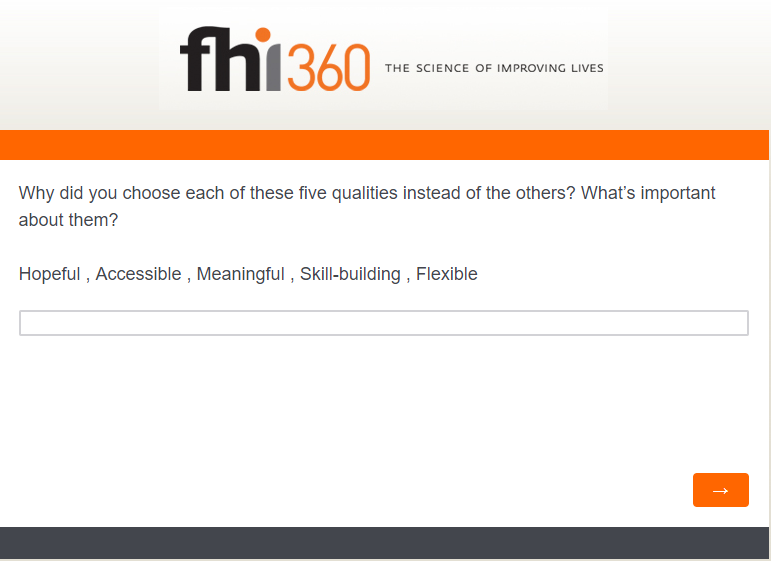 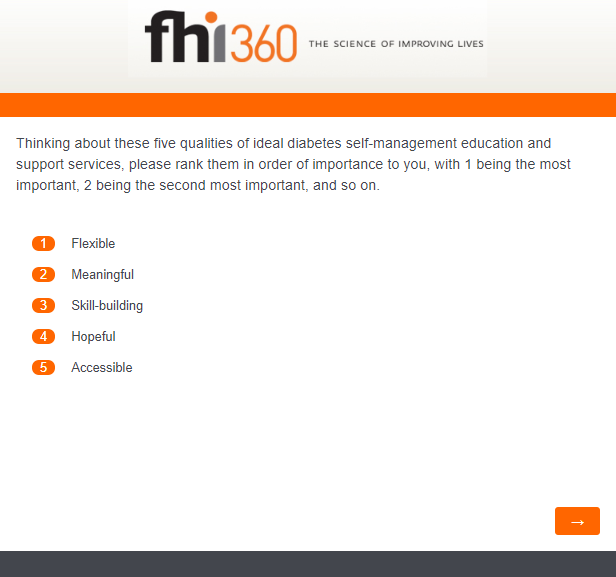 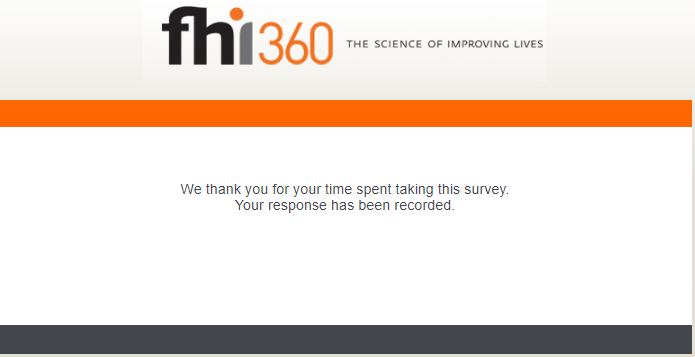 